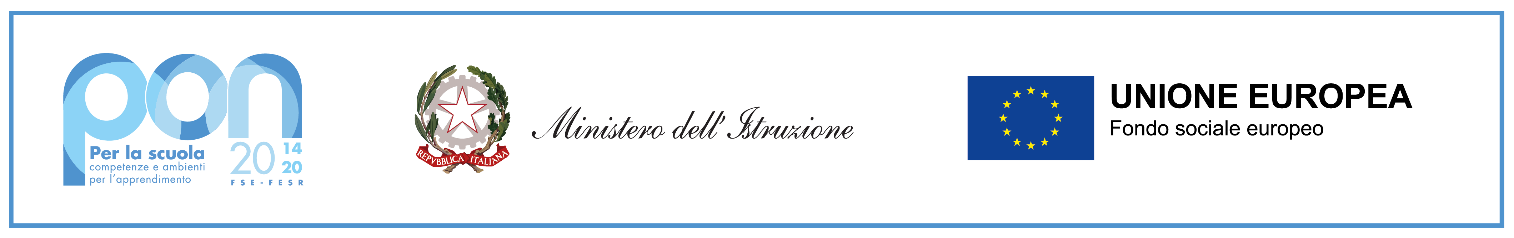 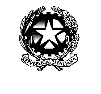 LICEO GINNASIO  STATALE  "BENEDETTO CAIROLI"CON ANNESSA SEZIONE DI LICEO SCIENTIFICO - LICEO DELLE SCIENZE UMANE - LICEO LINGUISTICOVia Cairoli, 27 -  27029   VIGEVANO Tel. 0381/84215 - C.F. 85005040184Nome Ufficio: Uff_eFatturaPA    Codice Univoco Ufficio:  UF0TUPE-mail: PVPC010006@istruzione.it  -  Sito web: www.liceocairoli.edu.itP.E.C.pvpc010006@pec.istruzione.itProgetto Formativo Personalizzatoanno scolastico 202_/202_Progetto Formativo Personalizzatoper alunni con Bisogni Educativi Speciali (Esigenze Sportive)1. Dati dell’alunno/aAnno scolastico: ............../...............Nome e Cognome:.............................................................................nato/a il....../……/......	a...............................................................Residente a:………………………………  in Via…………………………………………	n…….. prov.........Tel: ................................ e-mail........................................................Classe:………………	Sezione:…………	NORMATIVA DI RIFERIMENTO:Decreto Ministeriale n. 43 del 3 marzo 2023 e Nota n. 3908 del 15-09-2023……………………………………………………………………………………………………………………………………………………………………………………………………Tipologia di Sport praticato ed esigenze didattiche correlate………………………………………………………………………………………………………………………………………………………………………………………………………………………………………………………………………………………………………………………………………………………………………………………………………………………………………………………………………………………………………………………………………………………………………………………………………………………………………………………………………………………………………………………………………………………………………………………………………………………………………………………………………………………………………………………………………………………………………………………………………………………………………………………………………………………………………………………………………………………………………………………………………………………………………………………………………………………………………………………………………..Tabella riassuntiva delle misure personalizzate adottate               (contrassegnare con una “X”  misure personalizzate adottate):IL PRESENTE PIANO DIDATTICO PERSONALIZZATO È STATO CONCORDATO E REDATTO INDATA	(NELLA TABELLA SOPRA SONO ELENCATE LE MATERIE DEL LICEO SCIENTIFICO. IL COORDINATORE AVRA’ CURA DI INSERIRE LE DISCIPLINE MANCANTI OVVERO CANCELLARE QUELLE NON PRESENTI NELL’INDIRIZZO (SC. UMANE/CLASSICO/SCIENTIFICO) A CUI L’ALUNNO APPARTIENE)N.B. Il sottoscritto, consapevole delle conseguenze amministrative e penali per chi rilascia dichiarazioni non corrispondenti a verità, ai sensi del DPR 245/2000, dichiara di aver effettuato la scelta/richiesta in osservanza delle disposizioni sulla responsabilità genitoriale di cui agli ART.316, 317 ter e 337 quater del codice civile, che richiedono il consenso di entrambi i genitori.Misura/strumentoLingua e letteratura italianaLingua e cultura latinaIngleseStoria e geografiaStoria e filosofiaMatematicaFisicaScienzeDisegno e storia arteScienze motorieReligioneProgrammazione verifiche scritteProgrammazione verifiche oraliVerifiche orali a compensazione delle verifiche scritteApprendimento a distanza fornito dall'Istituto e/o da piattaforme Ministerialiapprovate dal CdCDispensa dalla sovrapposizione di verifiche su più materie  nella stessa giornataDispensa dalle verifiche immediatamente successive   al rientro da impegni agonisticiimportantiAttività di recuperoAttività di tutoraggioUtilizzo di materiali didattici/dispenseAltro (specificare)Nome e Cognome (in stampatello)FIRMAFamiglia:Famiglia:Alunno/aItalianoLatinoStoria-geografiaStoriaFilosofiaIngleseMatematicaFisicaScienzeDisegno e storia dell’arteEducazione fisicaReligioneCoordinatore di classeDirigente scolasticoALBERTO PANZARASA